Franklin High School Class of 1977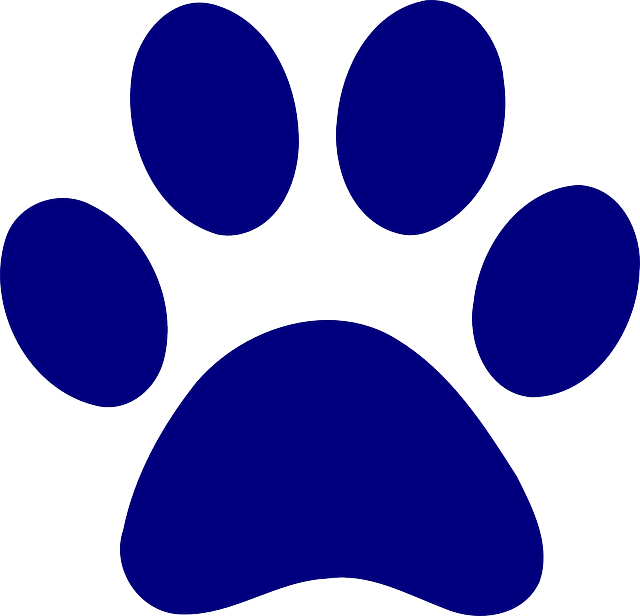 40th Reunion Tickets by Mail Order Form Please mail your reunion ticket order form along with your payment to the address listed below. 

Your Name: __________________________________________

Maiden Name: ________________________________________

Guest's Name: _______________________________________

Address: ____________________________________________

City/State/Zip: _______________________________________
  
e-mail address: ______________________________________

Best Contact Number: _______ - ________ - ________
Ticket Selections & Prices:40th Reunion Ticket(s)
Post marked before August 1, 2017 
$55.00 x _____ # Persons Attending = $_____.00
40th Reunion Ticket(s)
Post marked after August 1, 2017
$65.00 x _____ # Persons Attending = $_____.00
___________________________
Make check or money order payable to:Franklin High School Class of 1977
Mail check or money order and ticket order form to: 
Candice Perry Garcia (Maldonado)
4100 Verdugo View Drive
Los Angeles, CA 90065*Please note the following:1. No tickets will be sold after September 1, 20172. Once we have received your ticket order form and check or money order your name will be placed on the ‘Who’s Coming’ page of the reunion website. Your name will also be added to the master guest list that will be used at the reunion check-in table. No physical tickets will be mailed out for this event. 

Should you have any questions or concerns, please feel free to email the committee at franklinclassof1977@gmail.com
Thank you,The Reunion Committee